                                                                                                                                                               شماره: 0883-99   تاریخ : 23/07/99بسمه تعالیمدیران عامل محترم شرکتهای عضو سندیکای صنعت برق ایرانموضوع : جدول تعیین ارزش واقعی کالا در گمرکات در حوزه اورآسیابا سلام و احترام؛باستحضار میرساند گمرک جمهوری اسلامی ایران جهت احصا و اصلاح ارزش و قیمت پایه صادراتی محصولات و کالاهای مختلف در حوزه اورآسیا، جدول ذیل را از تشکل های مربوطه استعلام نموده است. لذا با توجه به اهمیت تعیین ارزش واقعی کالا در گمرکات، خواهشمند است دستورات مقتضی در خصوص تکمیل اطلاعات جدول ذیل و ارسال آن به دبیرخانه کمیته توسعه صادرات تا تاریخ 29/07/99 را صادر فرمائید.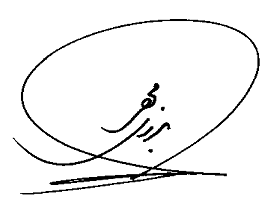 سپهر برزیمهردبیر سندیکااقدام کننده؛ دبیر کمیته توسعه صادرات – داخلی 132 نام دقیق کالاکدHS کالاقیمت پایه صادراتی فعلیقیمت اصلاحی پیشنهادیدلایل توجیحی و فنی جهت اصلاح ارزش فعلی